ANEXO VIAUTODECLARAÇÃO CIVIL – VAGAS DE ACESSO AFIRMATIVOEu__________________________________________________________________________, portador(a) do RG/RNE/DNI/Passaporte nº ______________, DECLARO, para fins de inscrição nas vagas de acesso afirmativo do processo seletivo 20__ do Mestrado em Engenharia Civil (PPG ECI) da Universidade Federal da Integração Latino-Americana (UNILA), sob as penas da lei, que sou:(   ) Preto ou pardo(   ) Indígena(   ) TransexualPor ser verdade, firmo a presente.Foz do Iguaçu, ____ de ___________________ de 20__________________________________________Assinatura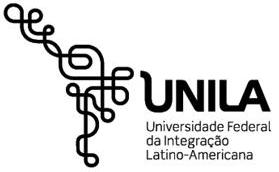 Ministério da EducaçãoUniversidade Federal da Integração Latino-AmericanaPrograma de Pós-Graduação em Engenharia Civil – PPG ECI